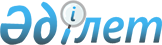 Об определении специализированных мест для организации и проведения мирных собраний, порядка использования специализированных мест для организации и проведения мирных собраний, норм их предельной заполняемости, а также требований к материально-техническому и организационному обеспечению специализированных мест для организации и проведения мирных собраний, границ прилегающих территорий, в которых запрещено проведение пикетирования в Алгинском районеРешение Алгинского районного маслихата Актюбинской области от 9 декабря 2020 года № 451. Зарегистрировано Департаментом юстиции Актюбинской области 14 декабря 2020 года № 7793
      В соответствии со статьей 6 Закона Республики Казахстан от 23 января 2001 года "О местном государственном управлении и самоуправлении в Республике Казахстан", статьями 8, 9 Закона Республики Казахстан от 25 мая 2020 года "О порядке организации и проведения мирных собраний в Республике Казахстан", Алгинский районный маслихат РЕШИЛ:
      1. Определить специализированные места для организации и проведения мирных собраний в Алгинском районе, порядок использования специализированных мест для организации и проведения мирных собраний, нормы их предельной заполняемости, а также требования к материально-техническому и организационному обеспечению специализированных мест для организации и проведения мирных собраний, согласно приложению 1 к настоящему решению.
      2. Определить границы прилегающих территорий, в которых запрещено проведение пикетирования в Алгинском районе, согласно приложению 2 к настоящему решению.
      3. Государственному учреждению "Аппарат Алгинского районного маслихата" в установленном законодательством порядке обеспечить:
      1) государственную регистрацию настоящего решения в Департаменте юстиции Актюбинской области;
      2) размещение настоящего решения на интернет-ресурсе Алгинского районного маслихата, после его официального опубликования.
      4. Настоящее решение вводится в действие со дня его первого официального опубликования. Специализированные места для организации и проведения мирных собраний в Алгинском районе, порядок использования специализированных мест для организации и проведения мирных собраний, нормы их предельной заполняемости, а также требования к материально-техническому и организационному обеспечению специализированных мест для организации и проведения мирных собраний
      1. Для организации и проведения собраний, митингов, пикетирования:
      2. Для организации и проведения демонстраций, шествий:
      Порядок использования специализированных мест для организации и проведения мирных собраний
      1. Настоящий порядок использования специализированных мест для организации и проведения мирных собраний (далее – Порядок) разработан на основании Закона Республики Казахстан от 25 мая 2020 года "О порядке организации и проведения мирных собраний в Республике Казахстан" (далее Закон) и определяет порядок использования специализированных мест для организации и проведения мирных собраний. 
      2. Специализированные места для организации и проведения мирных собраний являются местами общего пользования и определены местным представительным органом Алгинского района для проведения мирных собраний. 
      В специализированных местах для проведения мирных собраний – проводятся публичные мероприятия, являющееся по своему характеру мирными, ненасильственными и невооруженными, не создающими угрозу интересам государственной безопасности, общественного порядка, охраны здоровья, защиты нравственности населения, прав и свобод других лиц, гражданами Республики Казахстан.
      В специализированных местах для проведения мирных собраний запрещается проведение собраний, митингов, демонстраций, шествий и пикетирования в нарушение действующего Закона.
      При введении чрезвычайного, военного положения или правового режима антитеррористической операции на период их действия проведение мирных собраний в специализированных местах может быть запрещено или ограничено в порядке, установленном Законами Республики Казахстан "О чрезвычайном положении", "О военном положении" и "О противодействии терроризму".
      Мирные собрания в специализированных местах не могут начинаться ранее 9 часов и заканчиваться позднее 20 часов по местному времени в день проведения мирных собраний
      Отношения нерегулируемые настоящим Порядком регулируются в соответствии с действующим законодательством Республики Казахстан Границы прилегающих территорий, в которых запрещено проведение пикетирования в Алгинском районе
      Сноска. Приложение 2 – в редакции решения Алгинского районного маслихата от 28.03.2024 № 136 (вводится в действие по истечении десяти календарных дней после дня его первого официального опубликования).
      Запрещается проведение пикетирования на расстоянии 800 метров от границ прилегающих территорий следующих объектов: 
      1) в местах массовых захоронений;
      2) на объектах железнодорожного и автомобильного транспорта и прилегающих к ним территориях;
      3) на территориях, прилегающих к организациям, обеспечивающим обороноспособность, безопасность государства и жизнедеятельность населения;
      4) на территориях, прилегающих к опасным производственным объектам и иным объектам, эксплуатация которых требует соблюдения специальных правил техники безопасности;
      5) на магистральных железнодорожных сетях, магистральных трубопроводах, национальной электрической сети, магистральных линиях связи и прилегающих к ним территориях.
					© 2012. РГП на ПХВ «Институт законодательства и правовой информации Республики Казахстан» Министерства юстиции Республики Казахстан
				
      Председатель сессии Алгинского районного маслихата 

А. Жиенбаев

      Секретарь Алгинского районного маслихата 

Б. Жумабаев
Приложение 1 к решению Алгинского районного маслихата от 9 декабря 2020 года № 451
№ п/н
Специализированное место
Материально-техническое оснащение
Норма их предельной наполняемости
1.1
Площадь городского парка города Алга расположенного по улице Жеңіс
- искусственное освещение;
- точка для подключения электроэнергии;
- камера видеонаблюдения и видеофиксации;
- оборудование, позволяющее обеспечить соблюдение санитарных норм и правил (урны для мусора);
- парковка;
- подъезды и выезды для специальной техники, пожарной техники, спасательных и медицинских служб.
не более 500 человек
№ п/н
Специализированное место
Материально-техническое оснащение
Норма их предельной наполняемости
2.1
начиная от площади "Вечного огня" расположенного по улице Жәдігер до районного Дома культуры, далее с поворотом направо до площади Алгинского городского парка расположенного по улице Жеңіс
протяженность маршрута составляет 800 метров;
-вдоль улицы имеется освещение;
-камеры видеонаблюдения и видеофиксации;
-оборудование, позволяющее обеспечить соблюдение санитарных норм и правил (урны для мусора)
-парковка;
-подъезды и выезды для специальной техники, пожарной техники, спасательных и медицинских служб.
не более 500 человекПриложение 2 к решению Алгинского районного маслихата от 28 марта 2024 года № 136